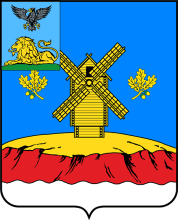 ИЗБИРАТЕЛЬНАЯ КОМИССИЯ МУНИЦИПАЛЬНОГО РАЙОНА «КРАСНОЯРУЖСКИЙ РАЙОН» БЕЛГОРОДСКОЙ ОБЛАСТИ(С ПОЛНОМОЧИЯМИ ТИК)ПОСТАНОВЛЕНИЕот  5  июля  2017 года                                                                                    № 96/366п. Красная Яруга ул. Центральная,14Об утверждении плана информационно-разъяснительной деятельности избирательной комиссии муниципального района «Краснояружский район» по информированию избирателей о порядке включения избирателя в список избирателей по месту нахождения в период подготовки и проведения выборов Губернатора Белгородской области 10 сентября 2017 года В соответствии с пунктом 3 статьи 45 Федерального закона «Об основных гарантиях избирательных прав и права на участие в референдуме граждан Российской Федерации», частью 3 статьи 53 Избирательного кодекса Белгородской области, в целях обеспечения гарантий прав граждан Российской Федерации, проживающих на территории Краснояружского района, на получение информации о выборах Губернатора Белгородской области, избирательная комиссия муниципального района «Краснояружский район» (с полномочиями ТИК ) постановляет:1. Утвердить план информационно-разъяснительной деятельности избирательной комиссии муниципального района «Краснояружский район» (далее – Комиссия) по информированию избирателей о порядке включения избирателя в список избирателей по месту нахождения в период подготовки и проведения выборов Губернатора Белгородской области 10 сентября 2017 года (прилагается).2. Разместить настоящее постановление на официальном сайте администрации района в разделе «Избирательная комиссия» в информационно-телекоммуникационной сети Интернет.3. Контроль за исполнением настоящего постановления возложить на председателя избирательной комиссии муниципального района «Краснояружский район» М.П. Никулина.Председатель избирательной комиссиимуниципального района «Краснояружский район»                          М. Никулин           Секретарь избирательной комиссиимуниципального района «Краснояружский район»                      Н. Максименко ПЛАНинформационно-разъяснительной деятельности избирательной комиссии муниципального района «Краснояружский район»по информированию избирателей о порядке включения избирателя в список избирателей 
по месту нахождения в период подготовки и проведения выборов Губернатора Белгородской области10 сентября 2017 годаСОГЛАСОВАНОзаместитель главы администрации района – руководитель аппарата главы администрации района_____________________ А.И.Бондарь5 июля 2017 годаУТВЕРЖДЕНпостановлением Избирательной комиссиимуниципального района «Краснояружский район»от 5 июля 2017 года № 96/366№п/пНаименованиеИсполнителиСроки реализацииИсточник финансированияПримечание1234561. Организационно-методические мероприятия1. Организационно-методические мероприятия1. Организационно-методические мероприятия1. Организационно-методические мероприятия1. Организационно-методические мероприятия1. Организационно-методические мероприятия1.1Осуществление сотрудничества с межрайонной газетой «Наша жизнь» по вопросам разъяснения порядка подачи заявления о включении избирателя в список избирателей по месту нахождения и обеспечения возможности голосования избирателя по месту нахождения при проведении выборов Губернатора Белгородской областиКомиссия, межрайонная газета «Наша жизнь» (по согласованию)июнь-сентябрь2017 годБез затрат1.2Участие в областном конкурсе среди избирательных комиссий муниципальных районов, городских округов (территориальных) на лучшую организацию работы в области информационно-разъяснительной деятельности в период проведения выборов Губернатора Белгородской области Комиссия2017 годБез затрат1.3Организация работы информационного центра комиссии,  разъясняющего порядок подачи заявления о включении избирателя в список избирателей по месту нахождения и обеспечения возможности голосования избирателя по месту нахождения при проведении выборов Губернатора Белгородской области Комиссияиюнь-сентябрь 2017 годаБез затрат1.4Оборудование во всех участковых избирательных комиссиях дополнительных стендов с информационно-разъяснительными материалами участковые избирательные комиссиииюль-сентябрь2017 годаБез затрат1.5Организация работы «горячей линии» телефонной связи с избирателями на выборах Губернатора Белгородской области Комиссияавгуст-сентябрь 2017 годаБез затрат1.6Обучение членов территориальной и участковых избирательных комиссий, резерва составов участковых избирательных комиссийКомиссияиюль-сентябрь 2017 года(по отдельному плану)1.7Организация и проведение обучения председателей, заместителей председателей, секретарей избирательных комиссий муниципальных районов, городских округов (территориальных) в базовой избирательной комиссии Комиссияиюль-сентябрь 2017 года(по отдельному плану)1.8Организация и проведение цикла семинаров с руководителями местных отделений политических партий Комиссияиюль2017 года(по отдельным планам)1.9Подготовка и распространение необходимых справочных, методических, информационных и иных материаловКомиссия весь период (по отдельному плану)2.Использование наружных средств информирования, средств массовой информации,современных информационных технологий для информирования избирателей2.Использование наружных средств информирования, средств массовой информации,современных информационных технологий для информирования избирателей2.Использование наружных средств информирования, средств массовой информации,современных информационных технологий для информирования избирателей2.Использование наружных средств информирования, средств массовой информации,современных информационных технологий для информирования избирателей2.Использование наружных средств информирования, средств массовой информации,современных информационных технологий для информирования избирателей2.Использование наружных средств информирования, средств массовой информации,современных информационных технологий для информирования избирателей2.1Разработка и изготовление информационно-разъяснительных материалов, в том числе и наружных Комиссия, администрации поселений  (по согласованию)июнь .Местный бюджет2.2Размещение информационно-разъяснительных материалов, изготовленных Облизбиркомом, с использованием наружных средств информированияКомиссияиюль- август 2017 года2.3Размещение информационно-разъяснительных изготовленных Облизбиркомом, в местах массового скопления людейКомиссия, администрации поселений (по согласованию)июль-сентябрь  2017 года2.4Информирование избирателей через межрайонную газету «Наша жизнь» в постоянной рубрике «Выборы-2017» о порядке подачи заявления о включении избирателя в список избирателей по месту нахождения и обеспечения возможности голосования избирателя по месту нахождения при проведении выборов Губернатора Белгородской области Комиссия,межрайонная газета «Наша жизнь»(по согласованию)июль-сентябрь 2017 годаБез затрат (по отдельному медиаплану)2.5Организация работы по разъяснению законодательства о выборах, порядка подачи заявления о включении избирателя в список избирателей по месту нахождения и обеспечения возможности голосования избирателя по месту нахождения при проведении выборов Губернатора Белгородской области для различных категорий участников избирательного процесса, в том числе на базе Комиссии, учреждений образования и культуры, библиотек, в клубах избирателей, молодых и будущих избирателейКомиссия, управления  образования, культуры , физической культуры, спорта и молодежной политики(по согласованию)июль-сентябрь2017 годаБез затрат2.6Проведение информационно-разъяснительных бесед с избирателями при вручении им приглашений на ознакомление со списками избирателей, для участия в голосовании в каждой семье, в каждом доме, каждой квартиреучастковые избирательные комиссиисентябрь2017 годаБез затрат2.7Проведение районных единых информационных дней «Выборы Губернатора Белгородской области» с разъяснением порядка подачи заявления о включении избирателя в список избирателей по месту нахождения и обеспечения возможности голосования избирателя по месту нахождения при проведении выборов Губернатора Белгородской областиКомиссия, администрации района и поселений  (по согласованию)июль-сентябрь 2017 года2.8Размещение информационно-разъяснительных материалов в информационно-телекоммуникационной сети Интернет.Комиссияиюль-сентябрь 2017 года